Publicado en Madrid el 26/02/2020 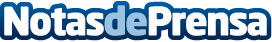 TabletFoodie la solución tecnológica que lleva la transformación digital a la hosteleríaTabletFoodie es una solución "winner" en términos de confort, experiencia de cliente y eficiencia, tanto para el personal de servicio como para la propia gestión de los restaurantes. El gran beneficiado de esta aplicación tecnológica es el cliente final, que es justamente la prioridad que deben fijarse los negocios gastronómicos que quieran tener la vista puesta en el futuroDatos de contacto:En Ke Medio Broadcasting912792470Nota de prensa publicada en: https://www.notasdeprensa.es/tabletfoodie-la-solucion-tecnologica-que-lleva Categorias: Nacional Franquicias Gastronomía Marketing Emprendedores E-Commerce Restauración Recursos humanos Consumo Innovación Tecnológica Digital http://www.notasdeprensa.es